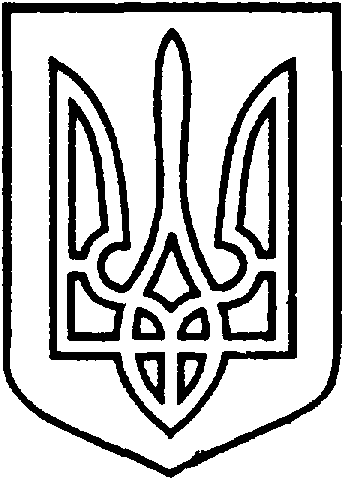 СЄВЄРОДОНЕЦЬКА МІСЬКА ВІЙСЬКОВО-ЦИВІЛЬНА АДМІНІСТРАЦІЯ  СЄВЄРОДОНЕЦЬКОГО РАЙОНУ  ЛУГАНСЬКОЇ  ОБЛАСТІРОЗПОРЯДЖЕННЯкерівника Сєвєродонецької міської  військово-цивільної адміністрації   листопада  2021  року                                                                      №_____Про затвердження договору даруванняКеруючись частиною першою ст.1, частиною дванадцятою ст. 3, пунктом 8 частини третьої ст. 6 Закону України «Про військово-цивільні адміністрації», Законом України «Про місцеве самоврядування в Україні», враховуючи розпорядження керівника Сєвєродонецької міської військово-цивільної адміністрації від 29.10.2021 № 2158 «Про безоплатне прийняття у комунальну власність Сєвєродонецької міської територіальної громади майна та витрат з виконаних робіт від ФОП Волоха Андрія Анатолійовича», зобовʼязую:Затвердити Договір дарування майна вартістю 76879,00 грн. (сімдесят шість тисяч вісімсот сімдесят дев’ять  гривень 00 коп) та витрат з виконаних (внутрішніх) робіт по облаштуванню сходів з використанням цього майна (оздоблювання сходів з керамічної плитки на клеючій суміші, монтаж перил із нержавіючої сталі) на суму 144336,00 грн. (сто сорок чотири тисячі триста тридцять шість гривень 00 коп) без ПДВ у нежитловій будівлі за адресою: м. Сєвєродонецьк, б. Дружби Народів, 19, від  _  листопада 2021, що укладений між фізичною особою-підприємцем Волохом Андрієм Анатолійовичем та Сєвєродонецькою міською військово-цивільною адміністрацією Сєвєродонецького району Луганської області (додається). Фонду комунального майна Сєвєродонецької міської військово-цивільної адміністрації Сєвєродонецького району Луганської області створити комісію з приймання-передачі майна та витрат по облаштуванню сходів, зазначених в Договорі дарування, відповідно до чинного законодавства України.Дане розпорядження підлягає оприлюдненню.Контроль за виконанням цього розпорядження покласти на                    першого заступника керівника Сєвєродонецької міської військово-цивільної адміністрації Ігоря РОБОЧОГО.Керівник Сєвєродонецької міськоївійськово-цивільної адміністрації  		 	    Олександр СТРЮК Лист погодження розпорядження керівника Сєвєродонецької міської військово-цивільної адміністрації«Про затвердження договору дарування»  ПОГОДЖЕНО:Надіслати: ФКМ (2 прим.)ФОП  Волох Андрій Анатолійович (1 прим.)ПосадаДатаПідписВласне ім’я та ПрізвищеПерший заступник керівника СМ ВЦАІгор РОБОЧИЙНачальник відділу з юридичних та правових питаньЮлія ШОРОХОВАНачальник загального відділуЛюдмила ЖУРПідготував:Начальник ФКМ Олена СЕРДЮКОВА